Adult Feline Yearly Schedule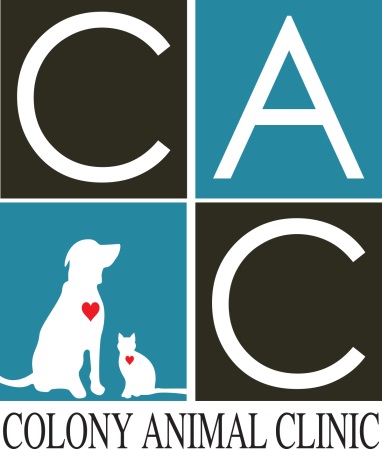 Feline Wellness Visit- Outdoor (age 1-8 yrs of Age)       -Examination       -Intestinal Parasite Deworming       -FVRCP Booster       -Rabies Booster       -Feline Leukemia Booster Feline Wellness Visit –Inside Only (1-8 yrs of age)      -Examination       -Intestinal Parasite Deworming      -FVRCP Booster      -Rabies Booster Cats 8 years of age and older, certain purebred cats or cats with previously diagnosed medical conditions may receive additional labs. The breakdown is as followed:Feline wellness visit basic lab- CBC, CHEM 10 and electrolytesFeline wellness visit comprehensive lab- CBC, CHEM 17, electrolytes and urinalysisFeline wellness visit comprehensive T4 lab- CBC, CHEM 17, electrolytes, urinalysis and thyroid check**All felines will receive the basic package checks. The additional labs will be decided on by the Veterinarians and client at the time of appointment.